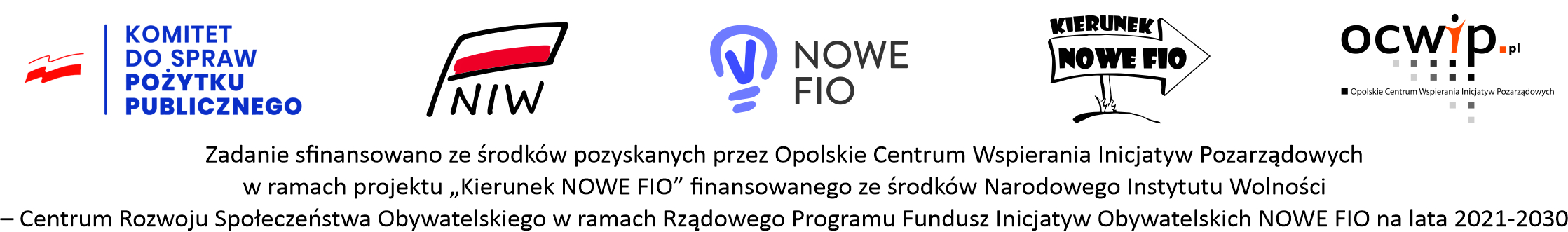 SPRAWOZDANIE – WZÓR  GRUPA NIEFORMALANAKIERUNEK NOWE FIO 2022 -  Tytuł projektu:Pełna nazwa grupy nieformalnej:Czas realizacji projektu: od …………………….  do ………………….Część I: Dane Wnioskodawcy1.Sprawozdanie  składa:
[ ] A. Organizacja pozarządowa
[ ] B. Grupa nieformalna  z patronem
[ ] C. Grupa nieformalna 2.Nazwa grupy nieformalnej realizującej projekt:3.Wskaż gminę/ gminy w których był realizowany projekt: 4. Dane kontaktowe do przedstawiciela grupy nieformalnej odpowiedzialnego za przygotowanie sprawozdania Imię i nazwisko:Adres: Telefon: E-mail: Część II: Informacje o zrealizowanym  projekcieTytuł projektu:
2. Czas trwania projektu od  ………………. do ……………………...3. Czy osiągnięto cel  założony dla projektu, jeśli  nie szczegółowo  uzasadnij dlaczego:4. Kto był odbiorca działań?  -  kto pośrednio i bezpośrednio  skorzystał z działań zrealizowanych w ramach projeku?5. Ile osób zostało objętych wsparciem w ramach realizowanego projektu ? Podaj konkretną liczbę.
6. Szczegółowy opis zrealizowanych działań w projekcie ( opisz krok po kroku co, w jak sposób, dla kogo,  zrobiliście w ramach projektu. Czy wystąpiły jakieś trudności podczas realizacji zadania?):7. Jakie rezultaty osiągnięto podczas realizacji zadania? 8. Zaangażowanie społeczne:Część III: Budżet:Część  IV:  Inne informacje  niezbędne do akceptacji sprawozdania 1.Czy grupa nieformalna planuje po zakończeniu realizacji projektu w ciągu najbliższych 12 miesięcy dalej działać na rzecz społeczności lokalnej tak/nie 2. Czy grupa nieformalna zakłada, że w wyniku realizacji projektu w okresie 12 miesięcy wzrośnie liczba ich członków (liczba osób angażujących się w działania grupy nieformalnej) lub/ i wolontariuszy tak/nieCzęść IV:  Załączniki : Dowody merytoryczne ( w tym zdjęcia, listy obecności, itp.) – można je załączyć jako pliki w sprawozdaniu w generatorze)  Nazwa rezultatuPlanowany poziom osiągnięcia rezultatów (wskazany we wniosku)Osiągnięty poziom rezultatówSposób monitorowania rezultatów / źródło informacji o osiągnięciu wskaźnika1. Wolontariusze, jeśli tak, to:a) Podaj liczbę wolontariuszy, którzy zostali zaangażowania w realizację zadania b) Opisz zakres ich działań2.  Lokalni partnerzy (jeśli tak, to jakie podmioty np. urząd gminy, lokalny przedsiębiorca organizacja oraz  zakres ich zaangażowania w projekcie – czy współpraca  odbyła się zgodnie z założeniami wskazanymi w projekcie Lp.A. Koszty wynikające ze specyfiki projektu (koszty bezpośrednie)Numer dokumentu księgowegoPlanowana wartość 
( według kwoty we wniosku) Wartość całkowita wydatkuSfinansowane z dotacji1.2.3.4.…RazemRazem Razem Lp.B. Koszty pośrednie (max. 10 % kwoty dotacji)Numer dokumentu księgowego Planowana wartość 
( według kwoty we wniosku)
Wartość  całkowita  wydatku Sfinansowane z dotacji1.…RazemRazemRazem Wysokość kosztów administrowania projektem pokrywanych z dotacji w stosunku do całości dotacji Wysokość kosztów administrowania projektem pokrywanych z dotacji w stosunku do całości dotacji Wysokość kosztów administrowania projektem pokrywanych z dotacji w stosunku do całości dotacji Wysokość kosztów administrowania projektem pokrywanych z dotacji w stosunku do całości dotacji Wysokość kosztów administrowania projektem pokrywanych z dotacji w stosunku do całości dotacji 0  %Wysokość dotacji w stosunku do całkowitej wartości projektu Wysokość dotacji w stosunku do całkowitej wartości projektu Wysokość dotacji w stosunku do całkowitej wartości projektu Wysokość dotacji w stosunku do całkowitej wartości projektu Wysokość dotacji w stosunku do całkowitej wartości projektu 100 %


Podpisy członków Grupy nieformalnej

Data ......................